Graph 1. The development of attitudes in discourse on the integration of ICTs in Greek STEM Education between 1984 and 2006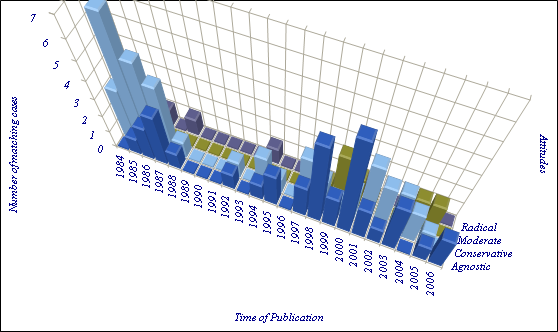 